Zdravím všechny studenty bezobratlých – tedy vás, šesťáci!  Na úvod si ještě pusťte tohle video, mě pobavilo :		 https://www.youtube.com/watch?v=xYIUFEQeh3g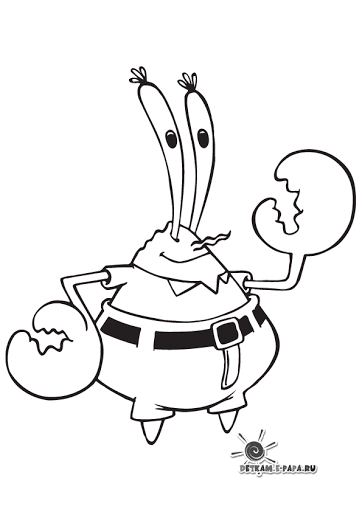 Dnes nás čekají živočichové s brněním – KORÝŠI.  Nejdřív se s nimi seznam  - koukni na krátkou videohodinu: 	https://www.youtube.com/watch?v=qWd-_bXkIj4A tady je ještě jedna, doplňující, o dalších druzích korýšů:  https://www.youtube.com/watch?v=agy_ss2JmpwTady uvidíš živého raka: 	https://www.youtube.com/watch?v=cXFY9xIdeDwPracuj s učebnicí, oprav text (chybné tvrzení podtrhni nebo zabarvi a vedle něj dopiš správné)- Můžeš si list vytisknout nebo to zase doplň přímo v počítači a ulož si to. Správné řešení vám pro kontrolu pošlu další týden. Tento list je místo zápisu do sešitu!Korýši jsou většinou suchozemští živočichové. …………………………………………………………………………………..…………….               Ti, kteří žijí ve vodě, dýchají rozpuštěný oxid uhličitý. ………………………………………………………………………..……………. Jejich vnější kostra je z chitinu a křemene. ……………………………………………………………………………………………………….  Tělo se člení na hlavu, hruď a zadeček. ……………………………………………………………………………………………………………..                                                                                                                                 Jsou obojetníci – hermafrodité, rozmnožují se vajíčky. …………………………………………………………………………………….. Doplň s pomocí učebnice správná tvrzení  :Jedním ze zástupců korýšů v  České republice je rak říční, který se ale díky znečišťování vod stal vzácným a je chráněný. Dříve byl součástí jídelníčku lidí. Po uvaření jeho ………………………………….. zčervená. Dnes si lidé mohou připravit k jídlu jeho mořské příbuzné, např . ……………………………………..………………………………………………….…………….. …….……………………………………….……………………………………………………………………………….……………………………..…………….… . Raci mají tělo chráněné pevným krunýřem, který ale musejí občas …………………………………………………., aby mohli vyrůst. Nový krunýř je měkký, proto si musejí najít úkryt a schovat se, dokud se jim nezpevní. Na hlavohrudi jim vyrůstají …………páry tykadel, ……………………………………………… oči (z mnoha jednoduchých oček) jsou na stopkách. Mohou se pohybovat nezávisle na sobě. První pár končetin je zakončen velkými …………….…………..…………………, která používá k lovu i obraně.  Pokud o klepeto rak přijde, brzy mu naroste nové. Tato schopnost se nazývá ……………………………………………….. Drobné končetiny má rak i na článcích zadečku. Samička na nich přidržuje vajíčka i vylíhlá mláďata. Na konci zadečku má ocasní ………………………………………………………… . Pod krunýřem má rak na bocích …………………………………….., kterými ve vodě dýchá. Po těle je kyslík rozváděn krví, která má namodralou barvu. Raci se nejraději živí …………………………………………………………….  těly živočichů, někdy i rostlinami. Ve stojatých vodách žijí sotva viditelné buchanky a perloočky, které patří mezi významnou součást společenstva  volně se vznášejících drobných rostlin a živočichů, nazývaného .................................................. . Napiš mi, která informace o rakovi ti připadala zajímavá, překvapila tě. Ještě mi napiš, jestli jsi někdy jedl/a nějakého korýše (raka, langustu, krevetu, humra…) a jak ti chutnal!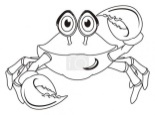 Máš – li čas a zajímá tě to, můžeš se podívat na další videa, našla jsem zajímavé druhy – stačí jen kousek nebo si to zrychleně projeď:Na tomto videu se podívej, jak se rak svléká z krunýře:	https://www.youtube.com/watch?v=9CvPaIpVrqoTady je mořský korýš STRAŠEK, který má v klepetech obrovskou sílu a dokáže rozbít ulity, lastury i stěnu akvária:https://www.youtube.com/watch?v=E0Li1k5hGBE (na ozubeném kolečku si můžete nastavit české titulky)poustevníček palmový – nechtěli byste, aby vás štípnul!  https://www.youtube.com/watch?v=Z_mq_63fEdITady je poustevníček palmový představen podrobněji, pochopíte, proč se v angličtině jmenuje coconut crab (ale bohužel bez českých titulků). Jen si to projeď, ale uvidíš, jak šplhají na strom, krmí se a loví: https://www.youtube.com/watch?v=F8PyLAbrOK8Na tomto videu si poustevníčci mění ulity. 	https://www.youtube.com/watch?v=tsIszzDRWI8A tady uvidíte, jak poustevníčci využívají lidské odpadky: https://www.youtube.com/watch?v=LuwQKJCO9UQkrabí přesuny při rozmnožování na Vánočním ostrově:	https://www.youtube.com/watch?v=pq98xZuRjV0krevetky čističi: https://www.youtube.com/watch?v=FAHtqzP6hnEsladkovodní perloočky (taky se jim říká dafnie nebo vodní vši, krmí se s nimi rybičky), ve videu je vidět jejich složené oko, tykadla, rychle tepající srdíčko na zádové části nahoře za hlavou, ta tmavá trubice je střevo (stačí kouknout pár sekund:	https://www.youtube.com/watch?v=2g-04Uk0ut0Tady dafnie rodí mláďata (nejdřív leží na zádech), za srdíčkem jsou vajíčka, mrská nožkami se žábrami. Od 0:37 min jsou vidět vylíhlá mláďata, samička se pak přetočí na břicho: https://www.youtube.com/watch?v=zrCgs-TxLpwTak jen doufám, že jste se trošku pobavili, neztuhla vám záda od sezení u počítače a užíváte si hezké dny!Díky za všechny vaše zprávy a ohlasy! Markéta U. 